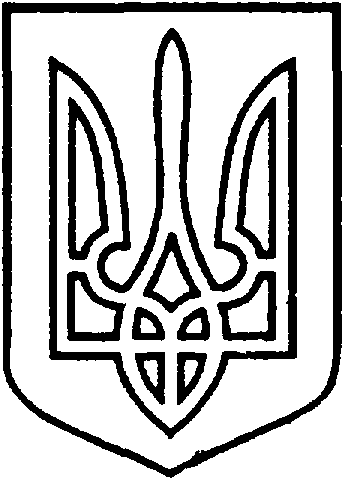 СЄВЄРОДОНЕЦЬКА МІСЬКА ВІЙСЬКОВО-ЦИВІЛЬНА АДМІНІСТРАЦІЯ  СЄВЄРОДОНЕЦЬКОГО РАЙОНУ  ЛУГАНСЬКОЇ  ОБЛАСТІРОЗПОРЯДЖЕННЯкерівника Сєвєродонецької міської  військово-цивільної адміністрації_______________2022 року                                                                       №_____     Про надання гр. Агафоновій О.В., гр. Агафонову І.В. дозволу на розроблення проекту землеустрою щодо відведення земельної ділянки для обслуговування 15/100 часток комплексу будівель, за адресою: Луганська область, Сєвєродонецький район, м. Сєвєродонецьк, вулиця Механізаторів, буд. 10  Розглянувши заяву гр. Агафонової Ольги Володимирівни та гр. Агафонова Ігоря Володимировича (вх. №  426/2022 від 20.01.2022), про надання дозволу на розроблення проекту землеустрою щодо відведення земельної ділянки в оренду для обслуговування 15/100 часток комплексу будівель, розташованих за адресою: Луганська область, Сєвєродонецький район, м. Сєвєродонецьк, вулиця Механізаторів, буд. 10, які належать гр. Агафоновій О.В. та гр. Агафонову І.В. відповідно до Витягів про реєстрацію права власності на нерухоме майно КП «Сєвєродонецьке бюро технічної інвентаризації» від 24.07.2006 та від 01.08.2009, відповідно до статей 79¹, 123 Земельного Кодексу України, статті 50 Закону України «Про землеустрій», постанови Кабінету Міністрів України «Про затвердження Порядку ведення Державного земельного кадастру», керуючись пунктом 8 частини третьої статті 6, пунктом 27 частини першої статті 4 Закону України «Про військово-цивільні адміністрації»,  зобовˊязую:    Надати гр. Агафоновій Ользі Володимирівні, гр. Агафонову Ігорю Володимировичу дозвіл на розроблення проекту землеустрою щодо відведення земельної ділянки, орієнтовною площею 0,0581 га, для обслуговування 15/100 часток комплексу будівель, за адресою: Луганська область, Сєвєродонецький район, м. Сєвєродонецьк, вулиця Механізаторів, будинок 10, категорія земель – землі  промисловості, транспорту, звˊязку, енергетики, оборони та іншого призначення; вид цільового призначення земельної ділянки – 11.02 для розміщення та експлуатації основних, підсобних і допоміжних будівель та споруд підприємств переробної, машинобудівної та іншої промисловості. Гр. Агафоновій Ользі Володимирівні, гр. Агафонову Ігорю Володимировичу надати проект землеустрою щодо відведення земельної ділянки до Сєвєродонецької міської військово-цивільної адміністрації Сєвєродонецького району Луганської області для його затвердження та подальшої передачі земельної ділянки в оренду. Дане  розпорядження  підлягає оприлюдненню. Контроль за виконанням цього розпорядження покласти на заступника керівника Сєвєродонецької міської військово-цивільної адміністрації  Олега Кузьмінова.Керівник Сєвєродонецької міськоївійськово-цивільної адміністрації  		                  Олександр СТРЮК